วันที่ ..... เดือน……………………………. พ.ศ.................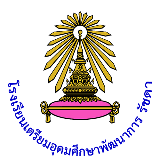 เรื่อง ขออนุญาตเข้าร่วมประชุม / อบรม / สัมมนา / ไปศึกษาดูงานเรียน ผู้อำนวยการโรงเรียนด้วยกลุ่มบริหาร/กลุ่มสาระการเรียนรู้/กลุ่มงาน..................................................................................................มีความประสงค์ขอส่งครู ไปร่วม  ประชุม  อบรม  สัมมนา  ศึกษาดูงาน ณ ……..………………………………….............................................................................................................................................................................................เรื่อง…………………………………………………………………………………………………………………………………………………………………ตามหนังสือที่ ...................... ลงวันที่....................................................ตั้งแต่วันที่..........เดือน..........................พ.ศ...........เวลา.......................น. ถึงวันที่ .............เดือน................................ พ.ศ................เวลา.......................น. รวม..........วัน  หน่วยงาน / ผู้จัดทำ...........................................................................................................................................................การเดินทาง..........................................................................ผู้เข้าร่วมกิจกรรมในครั้งนี้ จำนวน…………. คน คือ................................................................................................................................................................................................................................................................................................................................................................................................................................................................................................................................................................จึงเรียนมาเพื่อโปรดพิจารณา                                                			(...................................................)						หัวหน้ากลุ่มสาระฯ/หัวหน้างาน............................วันที่ ..... เดือน……………………………. พ.ศ.................เรื่อง รายงานผลการเข้าร่วมประชุม / อบรม / สัมมนา / ไปศึกษาดูงานเรียน ผู้อำนวยการโรงเรียนตามที่ได้รับอนุญาตให้ไปร่วม  ประชุม  อบรม  สัมมนา  ศึกษาดูงาน ณ ……………………….……….............................................................................................................................................................................................เรื่อง…………………………………………………………………………………………………………………………………………………………………วันที่ ...........เดือน............................. พ.ศ................เวลา..............น. ถึงวันที่ ...........เดือน......................... พ.ศ...............เวลา ....................น. รวม............... วัน หน่วยงาน / ผู้จัด.................................................................................................การเดินทาง..........................................................................ผู้เข้าร่วมกิจกรรมในครั้งนี้ จำนวน…………. คน คือ................................................................................................................................................................................................................................................................................................................................................................................................................................................................................................................................................................สรุปกิจกรรมโดยย่อ / ประโยชน์ที่ได้รับ........................................................................................................................................................................................................................................................................................................................................................................................ ............................................................................................................................................................................................ สรุปข้อคิดที่ได้รับเพื่อนำมาใช้ในการพัฒนาการเรียนการสอน/ระบบงานตลอดจนการคิดริเริ่มโครงการใหม่............................................................................................................................................................................................ ............................................................................................................................................................................................ ............................................................................................................................................................................................ลงชื่อ                                       ผู้รายงาน                                                                               (...................................................)แบบขออนุญาตเข้าร่วมประชุม / อบรม / สัมมนา / ศึกษาดูงานความเห็นของหัวหน้ากลุ่มบริหารวิชาการเห็นสมควร  อนุญาต  ไม่อนุญาต ……………………………………………………………………(นางสาวปณยา แพร่เจริญวัฒนา)หัวหน้ากลุ่มบริหารวิชาการความเห็นของรองผู้อำนวยการกลุ่มบริหารงานบุคคลเห็นสมควร  อนุญาต  ไม่อนุญาต ………………………………………………………………….(นางสาวเนาวรัตน์ อินทวงษ์)รองผู้อำนวยการกลุ่มบริหารงานบุคคล                                       อนุญาต  ไม่อนุญาต………………………………………………………………………….………………………………………………………………………….(นางสาวกรรณิกา ไผทฉันท์)ผู้อำนวยการโรงเรียนเตรียมอุดมศึกษาพัฒนาการ รัชดา                                       อนุญาต  ไม่อนุญาต………………………………………………………………………….………………………………………………………………………….(นางสาวกรรณิกา ไผทฉันท์)ผู้อำนวยการโรงเรียนเตรียมอุดมศึกษาพัฒนาการ รัชดาหมายเหตุ : แนบหลักฐานการไปราชการมาท้ายแบบคำขอนี้ (หนังสือเชิญ กำหนดการ ฯลฯ)หมายเหตุ : แนบหลักฐานการไปราชการมาท้ายแบบคำขอนี้ (หนังสือเชิญ กำหนดการ ฯลฯ)แบบรายงานผลการไปประชุม / อบรม / สัมมนา / ศึกษาดูงานความเห็นของหัวหน้ากลุ่มบริหารวิชาการ………………………………………………………………………….………………………………………………………………………….(นางสาวปณยา แพร่เจริญวัฒนา)หัวหน้ากลุ่มบริหารวิชาการความเห็นของรองผู้อำนวยการกลุ่มบริหารงานบุคคล………………………………………………………………………….………………………………………………………………………….(นางสาวเนาวรัตน์ อินทวงษ์)รองผู้อำนวยการกลุ่มบริหารงานบุคคลความเห็นของผู้อำนวยการโรงเรียน..............................................................................................................................................................................................................................................................................................................................................................................(นางสาวกรรณิกา ไผทฉันท์)ผู้อำนวยการโรงเรียนเตรียมอุดมศึกษาพัฒนาการ รัชดาความเห็นของผู้อำนวยการโรงเรียน..............................................................................................................................................................................................................................................................................................................................................................................(นางสาวกรรณิกา ไผทฉันท์)ผู้อำนวยการโรงเรียนเตรียมอุดมศึกษาพัฒนาการ รัชดา